АДМИНИСТРАЦИЯГОРОДИЩЕНСКОГО СЕЛЬСКОГО ПОСЕЛЕНИЯХИСЛАВИЧСКОГО РАЙОНА СМОЛЕНСКОЙ ОБЛАСТИПОСТАНОВЛЕНИЕот 27 февраля  2017г.         № 11о внесении измененийв муниципальную программу «О противодействии коррупции в Городищенском  сельском поселении Хиславичского района Смоленской области» на 2016г.Администрация Городищенского сельского поселения Хиславичского района Смоленской области   п о с т а н о в л я е т:Внести в Программу «О противодействии коррупции в Городищенского сельского поселения Хиславичского района Смоленской области следующие изменения:1) заменить в программе слова «2016год» на «2016-2020годы»2) Приложение № 2 к муниципальной программе изложить в новой редакции (прилагается).Глава муниципального образованияГородищенского сельского поселенияХиславичского района Смоленской области                         В.Б. Маганков      Приложение 1                                         Муниципальной целевая  программа« О противодействии коррупции в Городищенском   сельском поселении Хиславичского района Смоленской области»  на 2015-2020 годы1. Содержание проблемы и обоснование необходимости ее решения программными методами.Коррупция, являясь неизбежным следствием избыточного администрирования со стороны государственных, муниципальных служащих, получила широкое распространение, приобрела массовый, системный характер и высокую общественную опасность. Подменяя публично-правовые решения и действия коррупционными отношениями, основанными на удовлетворении в обход закона частных противоправных интересов, она оказывает разрушительное воздействие на структуры власти и управления, становится существенным тормозом экономического и социального развития, препятствует успешной реализации приоритетных национальных проектов.В настоящее время Российская Федерация стоит перед серьезной проблемой, связанной с коррупцией, представляющей реальную угрозу функционированию публичной власти, верховенству закона, демократии, правам человека и социальной справедливости. Наибольшая опасность коррупции в том, что она стала распространенным фактом жизни, к которому большинство членов общества научилось относиться как к негативному, но привычному явлению.    Поскольку коррупция может проявляться при доступе (отсутствии доступа) к определенной информации, возникает необходимость совершенствовать технологии доступа общественности к информационным потокам. Решить эту проблему возможно только в результате последовательной, системной, комплексной работы по разработке и внедрению новых правовых, организационных, информационных и иных механизмов противодействии. В целях эффективного решения задач по вопросам противодействия коррупции необходимо объединение усилий институтов гражданского общества, координация деятельности государственных органов Смоленской области, взаимодействие с федеральными государственными органами и органами местного самоуправления. Для этого требуется программно-целевой подход, а также проведение организационных мероприятий в этом направлении. 2. Основные цели и задачи программы   Главные цели муниципальной целевой программы противодействии коррупции - проведение эффективной политики по предупреждению коррупции на уровне местного самоуправления; снижение уровня коррупции, ее проявлений во всех сферах жизнедеятельности общества; укрепление доверия жителей муниципального образования к органу местного самоуправления муниципального образования; активное привлечение общественных организаций и средств массовой информации к деятельности по противодействию коррупции, обеспечению открытости и доступности информации о деятельности органов местного самоуправления.      Для достижения указанных целей требуется решение следующих задач: - устранение условий, порождающих коррупцию; - совершенствование правового регулирования в сфере противодействия коррупции на территории  Городищенского сельского поселения Хиславичского района Смоленской области;- создание системы противодействия коррупции; - организация антикоррупционного мониторинга, просвещения и пропаганды;-обеспечение прозрачности деятельности Администрации Городищенского   сельского поселения Хиславичского района Смоленской области; - формирование антикоррупционного общественного сознания.3. Оценка эффективности социально-экономических
последствий от реализации ПрограммыРеализация Программы, в силу ее специфики и ярко выраженного социально-профилактического характера, окажет значительное влияние на стабильность общества, состояние защищенности граждан и общества от преступных посягательств, а также обеспечит дальнейшее совершенствование форм и методов организации противодействия коррупции в Городищенского сельском поселении Хиславичского района Смоленской области. Реализация Программы и принятие нормативных правовых актов по вопросам противодействия коррупции на территории Городищенского сельского поселения Хиславичского района Смоленской области к 2020 году позволят добиться позитивного изменения ситуации, связанной с коррупционными проявлениями. При этом системное проведение антикоррупционных экспертиз нормативных правовых актов  Администрации Городищенского сельского поселения Хиславичского района  Смоленской области и их проектов, а также привлечение в установленном порядке представителей институтов гражданского общества, общественных организаций к проведению независимой антикоррупционной экспертизы нормативных правовых актов Городищенского сельского поселения Хиславичского района Смоленской области  не позволит создать предпосылки и условия для проявления коррупциогенных факторов.Реальную эффективность реализации Программы позволит оценить результат проведения мониторинга общественного мнения. Предполагается, что доля опрошенных граждан, которые лично сталкивались с проблемой коррупции, к 2016 году сократится. Реализация мероприятий Программы позволит увеличить долю граждан, удовлетворенных информационной открытостью  Городищенского   сельского поселения Хиславичского района Смоленской области. К числу ожидаемых показателей эффективности и результативности Программы по группе социально значимых результатов относятся следующие показатели: - создание эффективной системы противодействия коррупции;- снижение социальной напряженности в обществе, обусловленной проявлениями коррупции; - создание условий для снижения правового нигилизма населения, формирования антикоррупционного общественного мнения и нетерпимости к коррупционному поведению;- создание дополнительных условий для обеспечения прозрачности деятельности  Администрации Городищенского сельского поселения Хиславичского района Смоленской областиОценка эффективности реализации Программы производится ее разработчиком, Администрацией  Городищенского  сельского поселения Хиславичского района Смоленской области, по завершении срока реализации Программы и за период с 2015 по 2020 год включительно.   Приложение 1«Утверждаю»                                                                                                                                   Глава Администрации                         Городищенского  сельского поселенияХиславичского районаСмоленской области                                                                                                                                                                                                                         В.Б. Маганков  ПЛАН МЕРОПРИЯТИЙПо реализации муниципальной целевой программы  «О противодействии коррупции в Городищенском сельском поселении Хиславичского  района Смоленской области на 2015-2020 годы»  УТВЕРЖДЕНА постановлением Администрации Городищенского сельского поселения Хиславичского района Смоленской областиот  27.02.2017  № 11Наименование программы Муниципальная  программа «О противодействии коррупции в Городищенском  сельском поселении Хиславичского  района Смоленской области» на 2016-2020 годы  Основание для разработки ПрограммыФедеральный закон от 25 декабря 2008 года № 273-ФЗ «О противодействии коррупции», пункт 8 Указа Президента Российской Федерации от 1 июля 2010 года № 821 «О комиссиях по соблюдению требований к служебному поведению федеральных государственных служащих и урегулированию конфликта интересов», Федеральный закон от 2 марта 2007 года № 25-ФЗ "О муниципальной службе в Российской Федерации", Заказчик программы Администрация Городищенского    сельского поселения Хиславичского района Смоленской областиРазработчик программыАдминистрация Городищенского   сельского поселения Хиславичского района Смоленской областиИсполнители программыАдминистрация Городищенского   сельского поселения Хиславичского района Смоленской областиЦели  основные задачи  программы1) осуществление  мероприятий по противодействию коррупции в Городищенского сельском поселении 2) обеспечение защиты прав и законных интересов жителей  Городищенского   сельского поселения; 3) совершенствование правового регулирования в сфере противодействия коррупции на территории Городищенского сельского поселения;4)   создание системы противодействия коррупции;5) организация антикоррупционного мониторинга, просвещения и пропаганды;6) обеспечение прозрачности деятельности Городищенского сельского поселения Сроки реализации программы 2016-2020 годыОжидаемые результаты реализации программы- формирование системы противодействия коррупции и ее внедрение в деятельность  Администрации Городищенского сельского поселения Хиславичского района Смоленской области;- укрепление доверия населения к деятельности  Администрации Городищенского   сельского поселения Хиславичского района Смоленской области;Объемы средств и источники финансирования Программы  Местный бюджет Контроль за исполнением программыАдминистрация Городищенского сельского поселения Хиславичского района Смоленской области№п/пМероприятияСроки реализацииПримерный объём финансирования(при необходимости)Примерный объём финансирования(при необходимости)Примерный объём финансирования(при необходимости)Примерный объём финансирования(при необходимости)Примерный объём финансирования(при необходимости)Примерный объём финансирования(при необходимости)Ответственные исполнители№п/пМероприятияСроки реализации2015 год2016год2017 год2018 год2019 год2020 годОтветственные исполнители1Осуществлять контроль за предоставлением муниципальными служащими Администрации Городищенского сельского поселения Хиславичского района Смоленской области    сведений о доходах и принадлежащем им на праве собственности имуществе постоянноНе требует затратНе требует затратНе требует затратНе требует затратНе требует затратНе требует затратСт. менеджер 2Осуществление проверки достоверности сведений, предоставляемых лицами при поступлении на муниципальную службу в Администрацию Городищенского сельского поселения Хиславичского района Смоленской областипостоянноНе требует затратНе требует затратНе требует затратНе требует затратНе требует затратНе требует затратГлава Администрации3Осуществление контроля за соблюдением муниципальными служащими Городищенского сельского поселения Хиславичского района Смоленской области ограничений, запретов, требований к служебному поведениюпостоянноНе требует затратНе требует затратНе требует затратНе требует затратНе требует затратНе требует затратКомиссия по соблюдению требований к служебному поведению4 Осуществлять контроль за соблюдением Правил служебного поведения муниципальными служащими Городищенского сельского поселения Хиславичского района Смоленской областипостоянноНе требует затратНе требует затратНе требует затратНе требует затратНе требует затратНе требует затратКомиссия по соблюдению требований к служебному поведению5Обеспечить действенную работу комиссии по соблюдению требований к служебному поведению муниципальных служащих и урегулированию конфликта интересовпостоянноНе требует затратНе требует затратНе требует затратНе требует затратНе требует затратНе требует затратГлава Администрации6Обеспечить своевременную экспертизу и регистрацию нормативно-правовых актов в управлении юстиции. Ведение регистра муниципальных нормативно-правовых актовпостоянноНе требует затратНе требует затратНе требует затратНе требует затратНе требует затратНе требует затратСт. инспектор7Провести анализ по выявлению и пресечению фактов коррупции среди должностных лиц органов местного самоуправления при размещении заказов на поставки товаров, выполнения работ, оказания услуг для муниципальных нуждпостоянноНе требует затратНе требует затратНе требует затратНе требует затратНе требует затратНе требует затратКомиссия по соблюдению требований к служебному поведению8Обеспечение организации обучения муниципальных служащих на семинарах или курсах по теме «О противодействии коррупции в органах государственного и муниципального управления»                  постоянноНе требует затратНе требует затратНе требует затратНе требует затратНе требует затратНе требует затратинспектор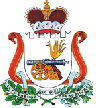 